Oriental Dinghy Club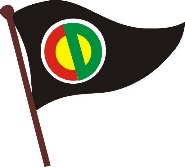 invites you to the26th AnnualGreens Creek ChallengeSaturday, August 31, 2019To be held on the Neuse River, Greens and Smith Creeks at Oriental, NCELIGIBILITY	Sailboats 20 feet and under. Hand dolly and limited trailer launching will be available at Bow to Stern Sailing Center, 290 Blackwell Pt Loop Rd, Oriental, NC.  To confirm other trailer launching contact Bow to Stern at 252 474 6000.        JURISDICTION AND RULES	The Regatta will be governed by the rules as defined in the Racing Rules of Sailing; except as any of these are altered by the sailing instructions; and by the sailing instructions.  Sailing instructions will be available at registration and on the ODC Website OrientalDinghyClub.com.SCHEDULE OF EVENTSSaturday	0815–0845am Registration and sign in: Bow to Stern Sailing Center		Coffee and muffins will be available during this time.0900		Competitors’ meeting for all classes1000 		Race One - All competitors start together——Lunch Break - about one hour – Consisting of Subs, Chips, Beverages & Cookies —1300-1400 (approx) Race Two - Staggered starts based on first race finishes.Awards shortly after 2nd race.  Location: Bow to Stern Sailing CenterCOURSE & SAILING INSTRUCTIONS	Check the ODC Website www.orientaldinghyclub.com for full instructions & course layout:  A unique event in which race 2 is a pursuit race with a staggered start.  Races start in the Neuse, run beneath the bridge, up both Green’s and Smith Creeks with the finish back in the Neuse River.Oriental Dinghy Club AnnouncesGreens Creek Challenge RegattaOriental, A Regatta Limited to Sail Boats 20' LOA or UnderRace Head Quarters at Bow to Stern Sailing CenterSaturday, August 31, 2019REGISTRATION FORM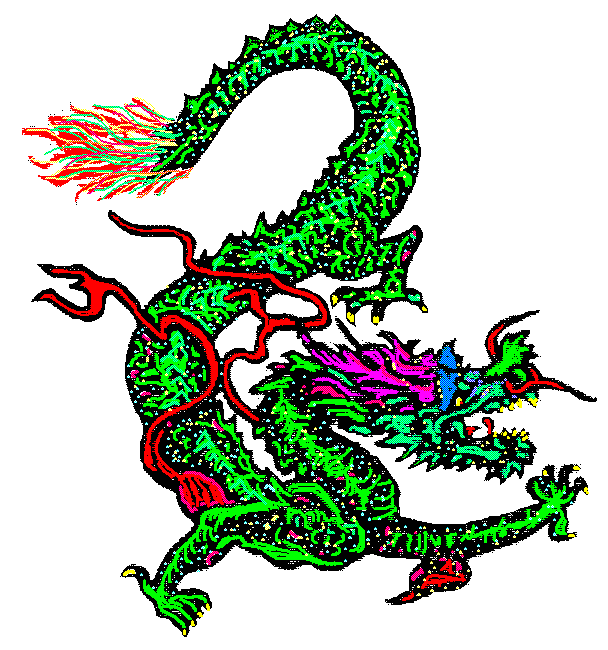 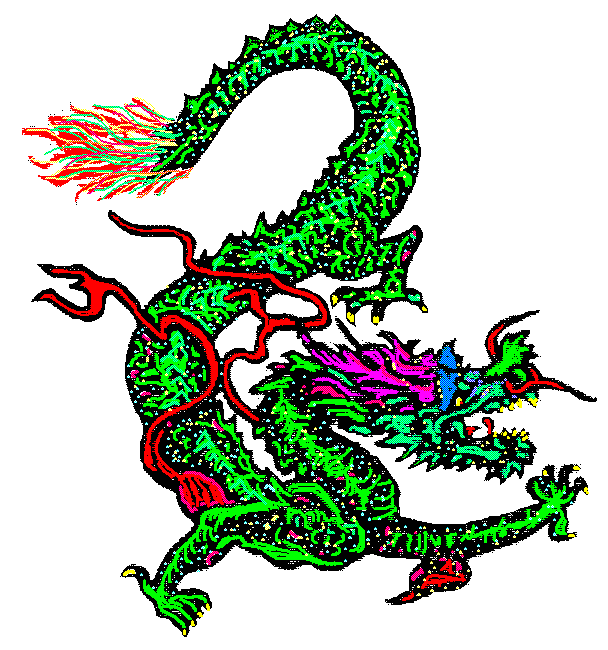 Name:	______________________________________________Address:	______________________________________________	______________________________________________Phone: 	______________________________________________Crew Name(s):____________________________________________E-Mail	______________________________________________Type of Boat (Class): ________________________________Sail Number: ______________	Cost		TotalEntry Fees (includes 1 lunch): Per Boat	$25.00	(______________)	___________	NOTE: Lunch will be Subs, Chips, Beverages & CookiesAdditional Meal Tickets: (Per Person)	$ 8.00	#_______People	___________US Sailing Members receive a $5 Discount       USS Member #_____________	__(______)___Please send this registration or your intent to race to Beth Michne, 415 White Farm Rd, Oriental, NC 28571, phone 252-249-1175, or by email to bmichne857@gmail.com  Make checks payable to Oriental Dinghy Club.COURSE & SAILING INSTRUCTIONS:  Check the ODC Website for full sailing instructions & course layout:  OrientalDinghyClub.comRELEASEI agree to be bound by The Racing Rules of Sailing and all other regulations and sailing instructions as a condition of entry. I voluntarily assume any and all risks of participation. I hereby release and agree to hold harmless the Oriental Dinghy Club and any sponsors, it's officers, committees and volunteers from any liabilities, claims and damages, whether caused by any negligent act or omission of the Oriental Dinghy Club and its sponsors, it's officers, committees and volunteers from any liabilities, claims and damages, whether caused by any negligent act or omission of the Oriental Dinghy Club ant it's sponsors, it's officers, committees and volunteers, or from any other cause whatsoever.Skippers Signature________________________________________  Date ____________Crew's Signature _________________________________________  Date _____________For Entrant Under 18 Years of Age:I am the parent, guardian, or the authorized representative of _______________________________ and certify that I have the authority/permission to act on behalf of the entrant(s). I assume all responsibility for the entrant(s) and agree that the entrant(s) will abide by The Racing Rules of Sailing and all other regulations and sailing instructions as a condition of entry. By and on behalf of the entrant(s) I hereby release and agree to hold harmless the Oriental Dinghy Club and any sponsors, it's officers, committees and volunteers from any liabilities, claims and damages, whether caused by any negligent act or omission of the Oriental Dinghy Club and its sponsors, it's officers, committees and volunteers from any liabilities, claims and damages, whether caused by any negligent act or omission of the Oriental Dinghy Club and its sponsors, it's officers, committees and volunteers, or from any other cause whatsoever.Signed _________________________________________________  Date ____________